NOM PRENOM :………………………………….UTBMLF70 EXAMEN FINAL Juin 2019…………../20I/Compréhension orale Piste 55 CO1D / Doc 3 p96    /10Qu’est ce que l’homme donne à la femme ?   /1A quelle heure ils arrivent à l’aéroport de Montréal ?    /1Combien de chambres d’hôtel elle réserve ?    /1Combien de nuits ?    /1Vrai ou Faux ? /6L’hôtel est un bon hôtel.L’hôtel est au centre de Montréal.L’hôtel a un restaurant.La cliente va aussi faire du camping.La cliente aime se baigner dans les lacs.L’eau des lacs est chaude.II/Compréhension écrite   /101. Lisez ce texte et répondez aux questions.Chère Hou Yi,Comment vas-tu ? Je suis en Angleterre cette semaine et je passe de très bons moments !Aujourd’hui, c’est samedi : je suis à Cardiff et je visite le château. Il est magnifique. Mais il pleut tous les jours, c’est difficile. Je ne peux pas prendre de photos du parc : c’est dommage !Demain, je vais faire du shopping : les gens sont très gentils dans les magasins. Et je vais voir mon amie Carla à Londres où elle a une petite maison. S’il fait beau, nous allons nous promener dans les rues de Londres et au musée de Mme Tussaud. Nous allons manger dans un restaurant chinois, puis je vais dormir chez elle.  La semaine prochaine, je veux aller visiter l’Irlande.J’espère que tes études en France se passent bien.A bientôt.ClaireIII/ Expression écrite    /10Vous êtes en vacances, vous écrivez une carte postale à un ami français :Vous dites :où vous êtes en vacancesavec quiles activités que vous faites.(40/50 mots)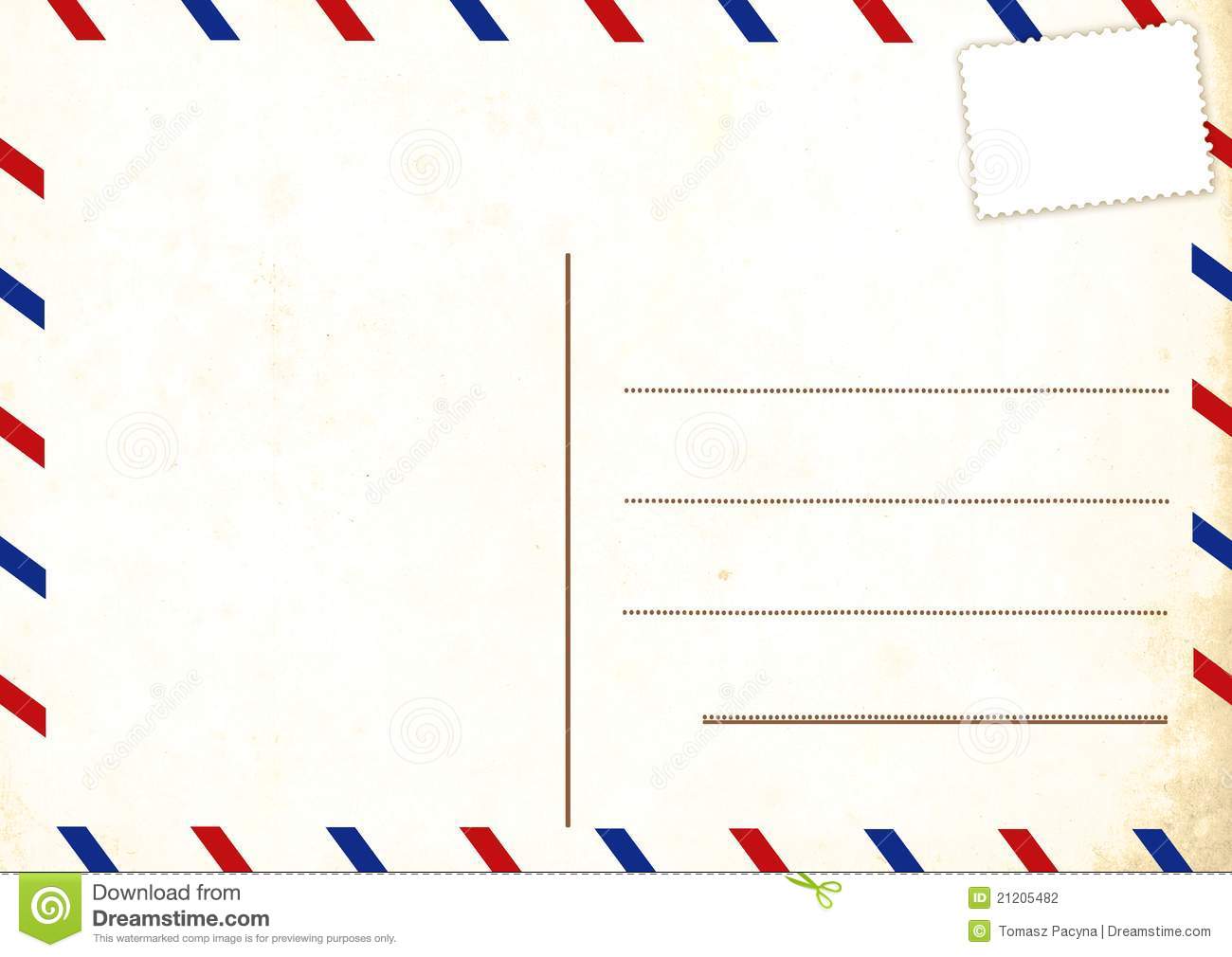 IV/ Langue …../10A/Conjuguez au présent : /5Aller : ils ……………………..venir: vous …………………………………….Pouvoir : je …………………………..Vouloir : il  ……………………………………..prendre : tu …………………………….Faire : je  ………………………………..Se reposer : nous …………………………………Se lever : je ………………………….devoir : je …………………………………parler : tu ……………………………………….B/Complétez avec un adjectif. ……../5Elle est n’est pas célibataire, elle est ……………………………..Elle est gentille, elle est …………………………Elle n’est pas stupide, elle est …………………………Elle n’est pas grande, elle est ……………………Il n’est pas âgé,  il est  ………………..VraiFauxOn ne sait pasAujourd’hui elle est dans les magasins.Justification dans le Texte :……………………………………Il y a du soleil toute la semaine.Texte :……………………………………Claire va dormir dans la maison de Carla.Texte :……………………………………Elle rentre dimanche matin.Texte :……………………………………Claire n’aime pas les visites en Angleterre.Texte :……………………………………